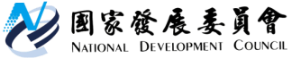 國家發展委員會 新聞稿111年7月份景氣概況發布日期：111年8月26日發布單位：經濟發展處111年7月景氣對策信號綜合判斷分數為24分，較上月減少3分，燈號續呈綠燈；景氣領先、同時指標續呈下跌，顯示景氣擴張走緩，須密切關注後續變化。外需方面，受惠高效能運算、資料中心、車用電子等科技應用需求續強，貿易面指標仍保持強勁成長；內需部分，由於國內疫情趨緩，加以去年同月處於三級警戒之基期因素，批發、零售及餐飲業營業額較去年同期擴增。惟受俄烏戰爭膠著、全球通膨壓力未減等影響，全球經濟成長力道趨緩，影響股市及企業信心，7月份股價指數、製造業營業氣候測驗點均下滑。展望未來，出口方面，受惠新興科技應用與數位轉型需求仍佳，以及消費性電子新品陸續推出，有助支撐出口動能；投資方面，國內半導體供應鏈擴大投資、綠能設施持續建置，以及投資台灣三大方案延續，均有助提振國內投資動能；內需方面，由於國內疫情穩定，帶動國人出遊熱潮，加以節慶商機挹注，消費動能將穩定回升。惟俄烏戰爭未歇、全球通膨壓力持續、新冠疫情仍存，相關變數恐抑低全球經濟成長動能，仍須密切關注後續發展，並妥為因應。1.景氣對策信號（詳圖1、圖2）111年7月為24分，較上月減少3分，燈號續呈綠燈。9項構成項目中，工業生產指數由黃藍燈轉呈綠燈，分數增加1分，股價指數、非農業部門就業人數、製造業銷售量指數均由黃藍燈轉呈藍燈，機械及電機設備進口值則由紅燈轉呈黃紅燈，分數各減少1分；其餘4項燈號不變。個別構成項目說明如下：貨幣總計數M1B變動率：由上月8.0%減至6.7%，燈號續呈綠燈。股價指數變動率：由上月-8.1%減至-17.5%，燈號由黃藍燈轉呈藍燈。工業生產指數變動率：由上月下修值1.0%增至2.53%，燈號由黃藍燈轉呈綠燈。非農業部門就業人數變動率：由上月0.76%減至0.42%，燈號由黃藍燈轉呈藍燈。海關出口值變動率：由上月25.1%減至22.3%，燈號續呈紅燈。機械及電機設備進口值變動率：由上月24.8%減至13.1%，燈號由紅燈轉呈黃紅燈。製造業銷售量指數變動率：由上月下修值-1.97%減少至  -2.7%，燈號由黃藍燈轉呈藍燈。批發、零售及餐飲業營業額變動率：由上月15.3%減至9.7%，燈號續呈紅燈。製造業營業氣候測驗點：由上月上修值89.0點減至87.9點，燈號續呈藍燈。2.景氣指標(1)領先指標領先指標不含趨勢指數為95.89，較上月下降1.56%（詳表1、圖3）。7個構成項目經去除長期趨勢後，僅實質半導體設備進口值較上月上升；其餘6項較上月下滑，分別為：製造業營業氣候測驗點、建築物開工樓地板面積、外銷訂單動向指數、股價指數、實質貨幣總計數M1B、工業及服務業受僱員工淨進入率。(2)同時指標同時指標不含趨勢指數為98.33，較上月下降1.08%（詳表2、圖4）。7個構成項目經去除長期趨勢後，僅電力（企業）總用電量較上月上升；其餘6項較上月下滑，分別為：批發、零售及餐飲業營業額、實質海關出口值、製造業銷售量指數、工業生產指數、非農業部門就業人數、實質機械及電機設備進口值。(3)落後指標落後指標不含趨勢指數為104.23，較上月上升0.25%（詳表3、圖5）。5個構成項目經去除長期趨勢後，3項較上月上升，包括製造業存貨價值、製造業單位產出勞動成本指數、金融業隔夜拆款利率；其餘2項較上月下滑，分別為：全體金融機構放款與投資、失業率。聯 絡 人：經濟發展處吳明蕙處長、郭重附科長聯絡電話：(02)2316-5851、5346下次發布日期為 111年9月27日（星期二）下午4時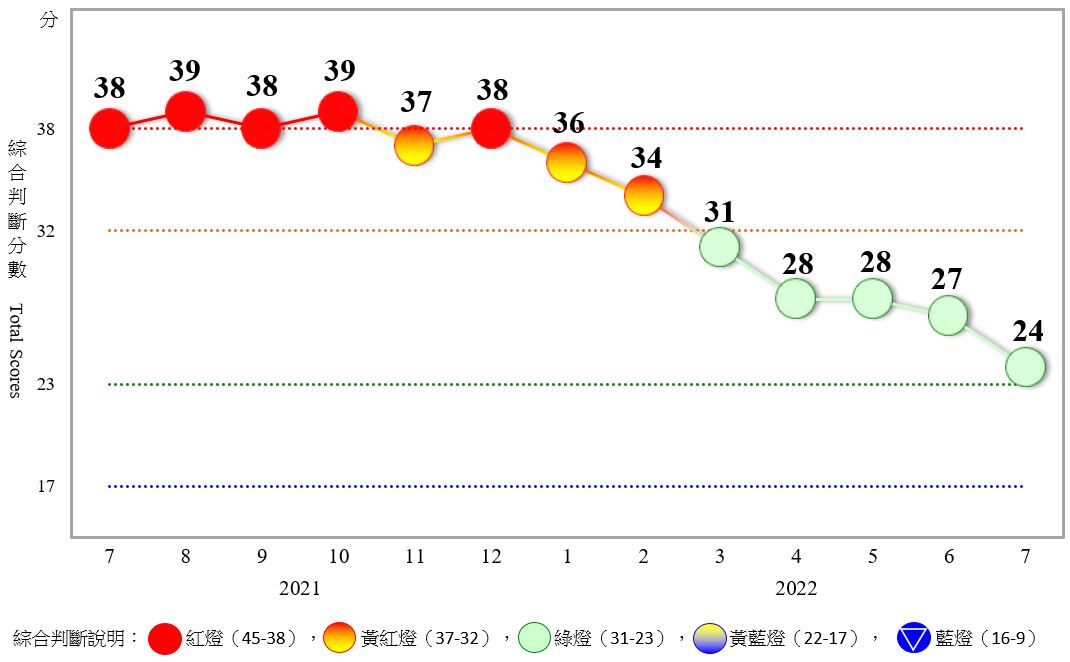 　圖1  近1年景氣對策信號走勢圖  圖2  一年來景氣對策信號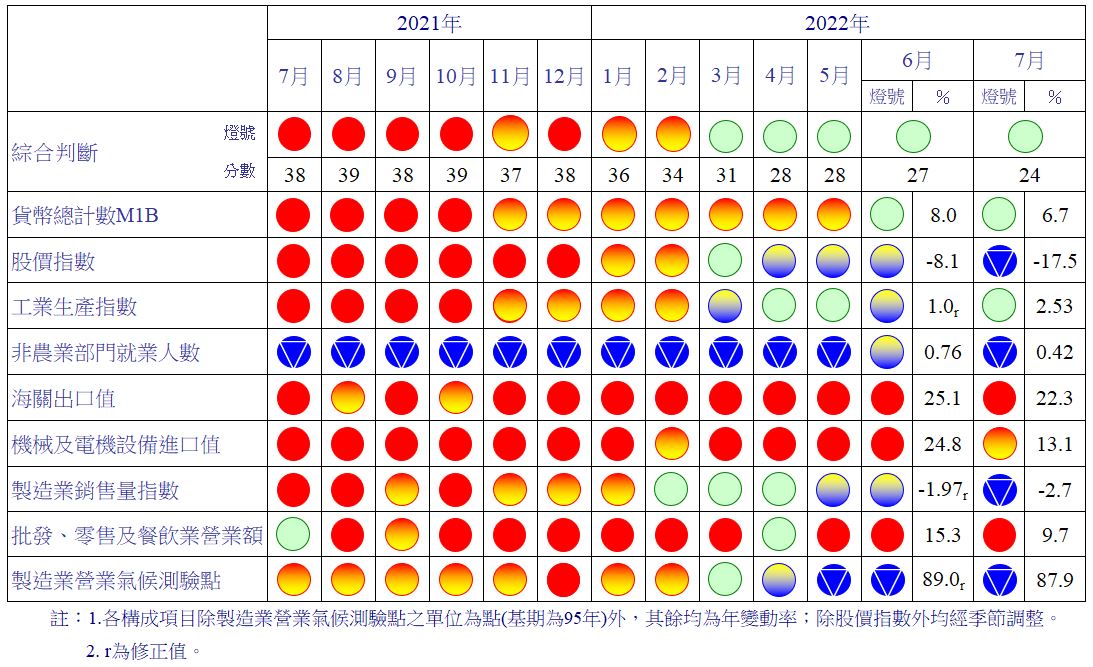 表1  景氣領先指標指數註：1.本表構成項目指數為經季節調整、剔除長期趨勢，並平滑化與標準化後之數值。以下表同。    2.外銷訂單動向指數採用以家數計算之動向指數。    3.淨進入率＝進入率—退出率。    4.建築物開工樓地板面積僅包含住宿類（住宅）、商業類、辦公服務類、工業倉儲類4項統計資料。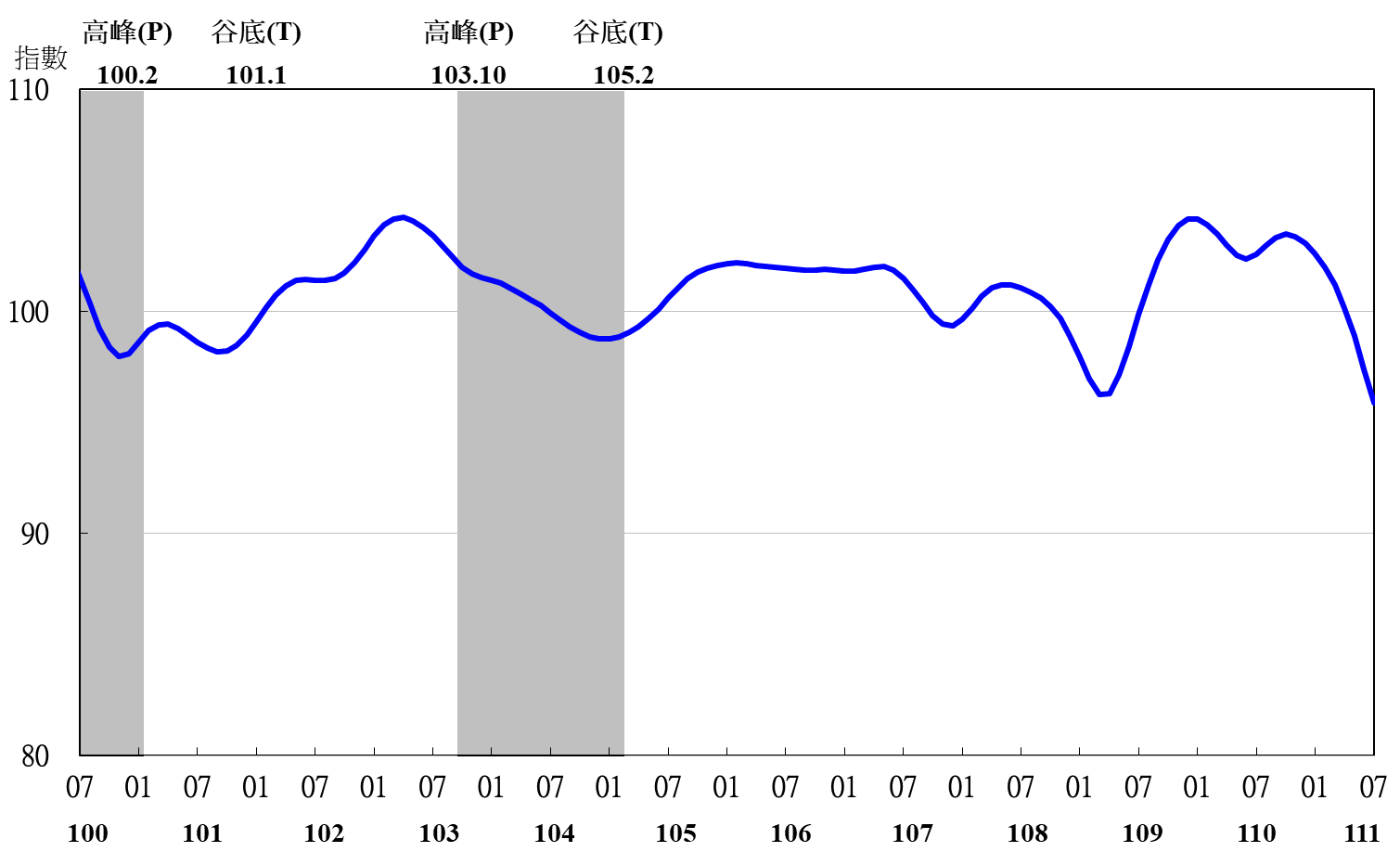 圖3  領先指標不含趨勢指數走勢圖註：陰影區表景氣循環收縮期，以下圖同。表2  景氣同時指標指數圖4  同時指標不含趨勢指數走勢圖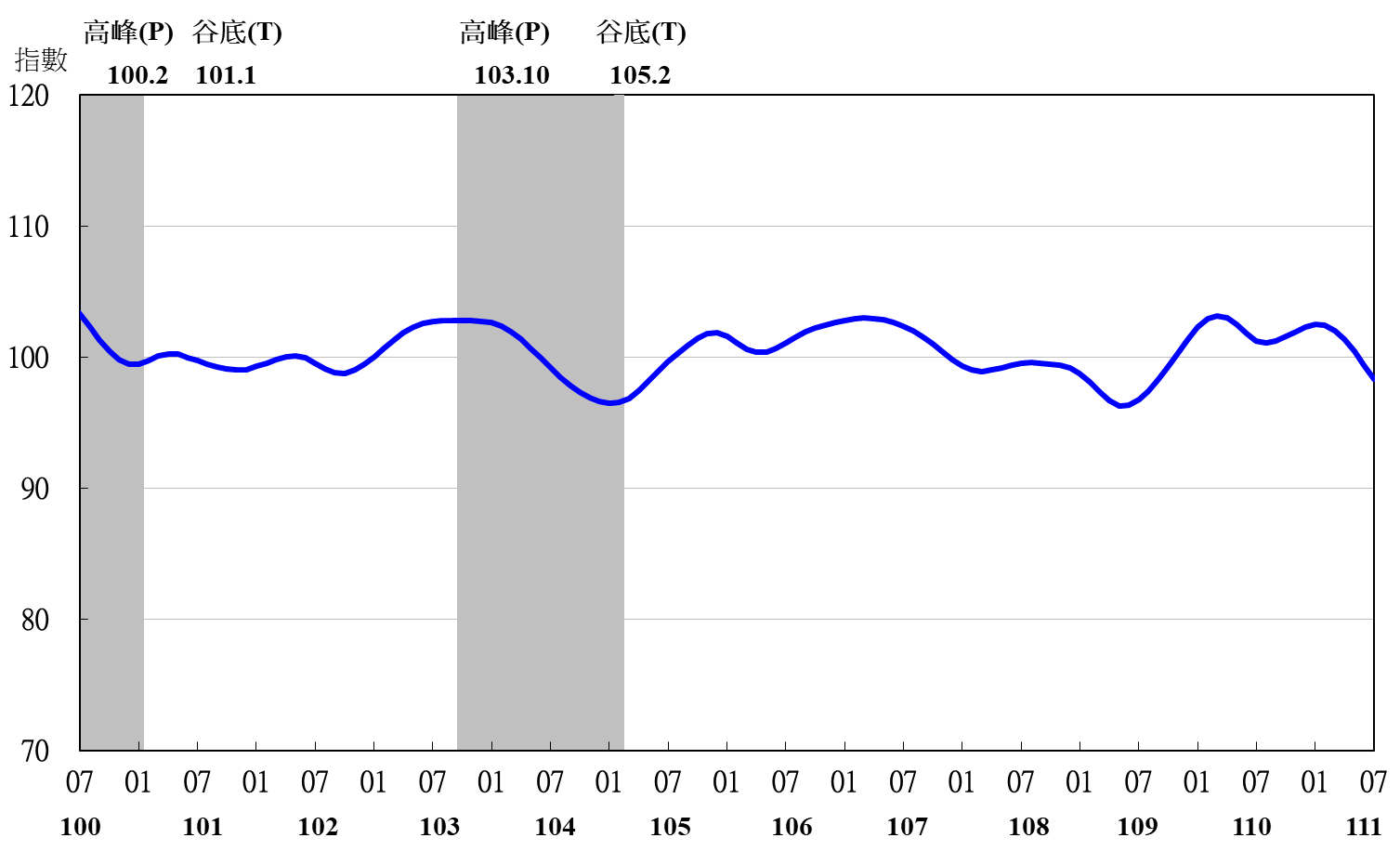 表3  景氣落後指標指數註：1.失業率取倒數計算。圖5  落後指標不含趨勢指數走勢圖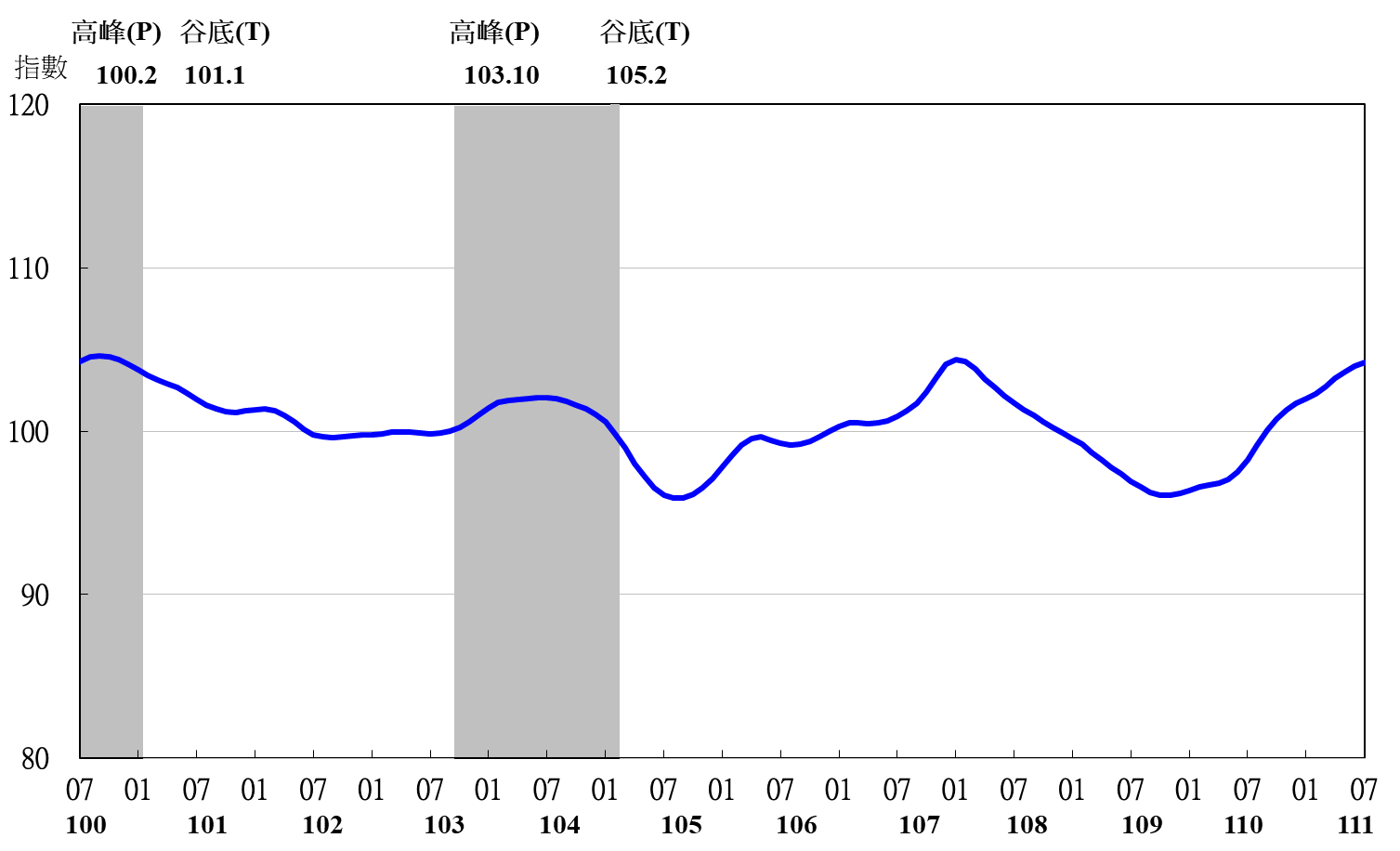 項　　　　　目111年 (2022)111年 (2022)111年 (2022)111年 (2022)111年 (2022)111年 (2022)111年 (2022)項　　　　　目1月2月3月4月5月6月7月不含趨勢指數102.61101.97101.18100.1598.8797.4095.89　較上月變動 (%)-0.46-0.62-0.78-1.02-1.28-1.48 -1.56構成項目1外銷訂單動向指數2100.50100.0999.6599.2098.7298.20 97.65 實質貨幣總計數M1B100.33100.1399.8899.6099.2998.98 98.65 股價指數100.51100.31100.0499.6999.2998.84 98.37 工業及服務業受僱員工淨進入率3100.71100.59100.43100.25100.0399.79 99.52 建築物開工樓地板面積4100.15100.48100.78100.82100.5099.97 99.41 實質半導體設備進口值100.0499.8599.7399.7299.7999.91 100.04 製造業營業氣候測驗點100.51100.1699.7099.1398.5297.89 97.26 項　　　　　　　目111年 (2022)111年 (2022)111年 (2022)111年 (2022)111年 (2022)111年 (2022)111年 (2022)項　　　　　　　目1月2月3月4月5月6月7月不含趨勢指數102.47 102.43 102.02 101.35 100.43 99.40 98.33 　較上月變動 (%)0.20 -0.04 -0.39 -0.67 -0.90 -1.02 -1.08 構成項目工業生產指數100.47 100.31 100.07 99.81 99.53 99.23 98.94 電力(企業)總用電量100.44 100.26 100.09 100.00 100.01 100.11 100.30 製造業銷售量指數100.60 100.31 99.98 99.58 99.13 98.64 98.15 批發、零售及餐飲業營業額101.62 101.65 101.52 101.20 100.72 100.15 99.48 非農業部門就業人數100.12 100.16 100.08 99.89 99.65 99.41 99.18 實質海關出口值100.70 101.16 101.31 101.22 100.91 100.45 99.91 實質機械及電機設備進口值100.31 100.31 100.28 100.19 100.02 99.82 99.59 項　　　　　　　目111年 (2022)111年 (2022)111年 (2022)111年 (2022)111年 (2022)111年 (2022)111年 (2022)項　　　　　　　目1月2月3月4月5月6月7月不含趨勢指數101.97 102.29 102.75 103.23 103.65 103.96 104.23 　較上月變動 (%)0.28 0.31 0.45 0.47 0.41 0.30 0.25 構成項目失業率1100.65 100.78 100.81 100.80 100.75 100.70 100.66 製造業單位產出勞動成本指數99.66 99.82 100.19 100.62 101.01 101.30 101.54 金融業隔夜拆款利率99.93 99.97 100.03 100.11 100.20 100.30 100.40 全體金融機構放款與投資100.67 100.53 100.27 99.90 99.44 98.91 98.37 製造業存貨價值101.18 101.34 101.62 102.01 102.48 102.99 103.51 